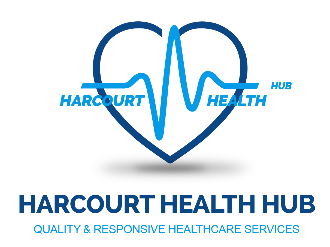 20A-30 Abington Street, Northampton, NN1 2AJTel: 07714 926 771 | Email: info@harcourthealthhub.co.uk | Website: www.harcourthealthhub.co.ukDBS FORMIn order to process your DBS, we will require the following documentsValid Passport, European Union ID Card or UK Driver’s Licence 2 Proofs of Address Section 1Section 1Section 1Section 1Title: Title: Mr/Mrs/Ms/Miss/Dr/OtherMr/Mrs/Ms/Miss/Dr/OtherSurname:Surname:First Name (s):First Name (s):Maiden Name:(If applicable)Dates used to/from: (MM/YYYY)Maiden Name:(If applicable)Dates used to/from: (MM/YYYY)Any other Surnames Used: (MM/YYYY)Any other Forenames Used:(MM/YYYY)Any other Surnames Used: (MM/YYYY)Any other Forenames Used:(MM/YYYY)Date of Birth:Date of Birth:Place of Birth:(Town and Country)Place of Birth:(Town and Country)Current Address:(If less than 5 years please provide additional addresses in Section 2 below).Date moved to this address: (MM/YYYY)Current Address:(If less than 5 years please provide additional addresses in Section 2 below).Date moved to this address: (MM/YYYY)Current Address:(If less than 5 years please provide additional addresses in Section 2 below).Date moved to this address: (MM/YYYY)Current Address:(If less than 5 years please provide additional addresses in Section 2 below).Date moved to this address: (MM/YYYY)Contact Number:Contact Number:Passport Number:Place Passport Issued:Passport Issue Date:Passport Expiry Date:Nationality:Nationality:Driver’s Licence Number:Date of Issue:National Insurance Number:Job Title Applied for:Job Title Applied for:Do you have any criminal convictions or Cautions spent /unspent?Do you have any criminal convictions or Cautions spent /unspent?Section 2Section 2House Number/Name:Street:City/TownCounty/State:Country:Postcode:Dates (from/to) MM/YYYY – MM/YYYY:House Number/Name:Street:City/TownCounty/State:Country:Postcode:Dates (from/to) MM/YYYY – MM/YYYY:House Number/Name:Street:City/TownCounty/State:Country:Postcode:Dates (from/to) MM/YYYY – MM/YYYY:House Number/Name:Street:City/TownCounty/State:Country:Postcode:Dates (from/to) MM/YYYY – MM/YYYY: